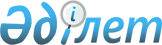 "Қазақстан Республикасы Президентінің 2007 жылғы 10 қыркүйектегі N 153 өкіміне өзгерістер енгізу туралы" Қазақстан Республикасының Президенті өкімінің жобасы туралыҚазақстан Республикасы Үкіметінің 2008 жылғы 12 қарашадағы N 1045 Қаулысы



      Қазақстан Республикасының Үкіметі 

ҚАУЛЫ ЕТЕДІ:




      "Қазақстан Республикасы Президентінің 2007 жылғы 10 қыркүйектегі N 153 өкіміне өзгерістер енгізу туралы" Қазақстан Республикасының Президенті өкімінің жобасы Қазақстан Республикасы Президентінің қарауына енгізілсін.

      

Қазақстан Республикасының




      Премьер-Министрі                                     К.Мәсімов




Қазақстан Республикасы Президентінің Өкімі





Қазақстан Республикасы Президентінің 2007 жылғы 10 қыркүйектегі  N 153 өкіміне өзгерістер енгізу туралы



      "Қазақстан Республикасы Президентінің жанындағы Ұлттық инвесторлар кеңесінің құрамы туралы" Қазақстан Республикасы Президентінің 2007 жылғы 10 қыркүйектегі N 153 
 өкіміне 
 (Қазақстан Республикасының ПҮАЖ-ы, 2007 ж., N 35, 388-құжат; 2008 ж., N 20, 182-құжат) мынадай өзгерістер енгізілсін:



      көрсетілген өкіммен бекітілген Қазақстан Республикасы Президентінің жанындағы Ұлттық инвесторлар кеңесінің дербес 
 құрамына 
 мыналар енгізілсін:

Келімбетов                   - "Самұрық-Қазына" ұлттық әл-ауқат қоры"



Қайрат Нематұлы                акционерлік қоғамының басқарма



                               төрағасы

Еденбаев                     - "Цесна" корпорациясы" акционерлік



Еркеғали Серікұлы              қоғамының басқарма төрағасы (келісім



                               бойынша)

Мамин                        - "Қазақстан темір жолы" ұлттық



Асқар Ұзақбайұлы               компаниясы" акционерлік қоғамының



                               президенті (келісім бойынша)

Мырзабеков                   - "АВЕ корпорациясы" акционерлік



Ғазиз Төлеуұлы                 қоғамының президенті (келісім бойынша)

Қабылдин                     - "ҚазМұнайГаз" ұлттық компаниясы"



Қайыргелді Мақсұтұлы           акционерлік қоғамының президенті



                               (келісім бойынша)

"Баталов                     - Қазақстан кәсіпкерлері форумының



Райымбек Әнуарұлы              төрағасы (келісім бойынша)"

      деген жол мынадай редакцияда жазылсын:

"Баталов                     - "Raimbek Group" жауапкершілігі



Райымбек Әнуарұлы              шектеулі серіктестігі директорлар



                               кеңесінің төрағасы (келісім бойынша)";

      көрсетілген Кеңестің құрамынан Қ.А. Бозымбаев, А.Ғ. Дунаев, С.М. Ысқақов, Ө.С. Қарабалин, Қ.Б. Қожахметов, Ж.Ә. Құлекеев шығарылсын.

      

Қазақстан Республикасының




      Президенті                                         Н. Назарбаев


					© 2012. Қазақстан Республикасы Әділет министрлігінің «Қазақстан Республикасының Заңнама және құқықтық ақпарат институты» ШЖҚ РМК
				